BUDAPESTI KOMPLEX SZAKKÉPZÉSI CENTRUM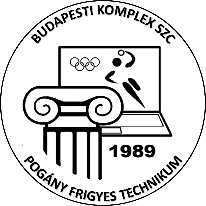 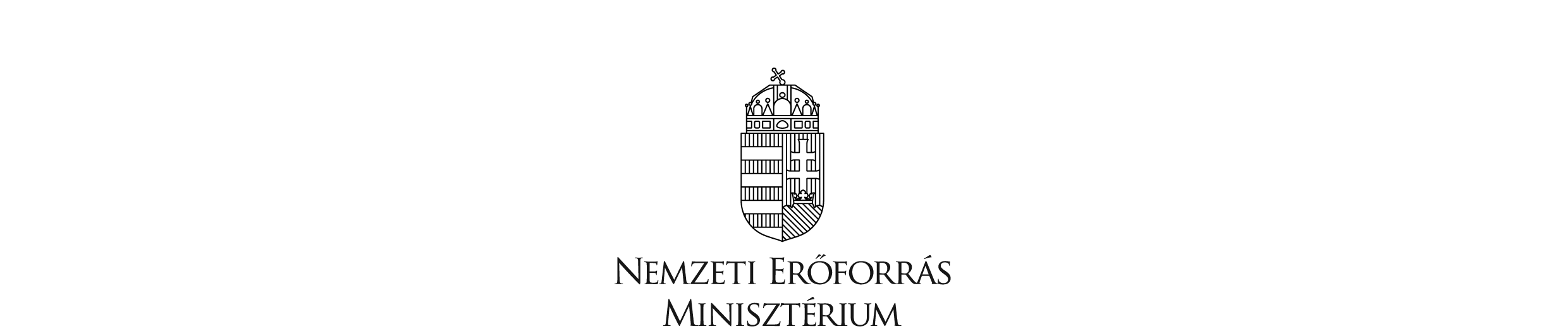 Pogány Frigyes TechnikumOM: 203032/0121183. Budapest, Thököly u. 11.Tel.: 290-0642; e-mail: info@poganyszki.huMUNKANAPLÓ az összefüggő nyári szakmai gyakorlatról Dátum:.................................................................  gyakorlatért felelős aláírás						P.H.Munkahely adatai: Cégnév: ....................................................  Cím: .........................................................   .................................................................  Gyakorlatért felelős neve: ........................................................  telefonszáma: ...........................................   .................................................................   	gyakorlatért felelős aláírás                                P.H.Tanuló adatai: Név, osztály: ............................................  ................................................................. Gyakorlat időtartama (kezdete - vége):  .................................................................  .................................................................  	az ellenőrző igh. aláírás 1. Dátum: Időtartam (-tól, -ig): Munkavégzés helye: Foglalkozás témája: Foglalkozás témája: Foglalkozás témája: Oktató aláírása: Foglalkozás leírása:  Foglalkozás leírása:  Foglalkozás leírása:  Foglalkozás leírása:  2. Dátum: Időtartam (-tól, -ig): Munkavégzés helye: Foglalkozás témája: Foglalkozás témája: Foglalkozás témája: Oktató aláírása: Foglalkozás leírása: Foglalkozás leírása: Foglalkozás leírása: Foglalkozás leírása: 3. Dátum: Időtartam (-tól, -ig): Munkavégzés helye: Foglalkozás témája: Foglalkozás témája: Foglalkozás témája: Oktató aláírása: Foglalkozás leírása:  Foglalkozás leírása:  Foglalkozás leírása:  Foglalkozás leírása:  4. Dátum: Időtartam (-tól, -ig): Munkavégzés helye: Foglalkozás témája: Foglalkozás témája: Foglalkozás témája: Oktató aláírása: Foglalkozás leírása:  Foglalkozás leírása:  Foglalkozás leírása:  Foglalkozás leírása:  5. Dátum: Időtartam (-tól, -ig): Munkavégzés helye: Foglalkozás témája: Foglalkozás témája: Foglalkozás témája: Oktató aláírása: Foglalkozás leírása:  Foglalkozás leírása:  Foglalkozás leírása:  Foglalkozás leírása:  6. Dátum: Időtartam (-tól, -ig): Munkavégzés helye: Foglalkozás témája: Foglalkozás témája: Foglalkozás témája: Oktató aláírása: Foglalkozás leírása:  Foglalkozás leírása:  Foglalkozás leírása:  Foglalkozás leírása:  7. Dátum: Időtartam (-tól, -ig): Munkavégzés helye: Foglalkozás témája: Foglalkozás témája: Foglalkozás témája: Oktató aláírása: Foglalkozás leírása:  Foglalkozás leírása:  Foglalkozás leírása:  Foglalkozás leírása:  8. Dátum: Időtartam (-tól, -ig): Munkavégzés helye: Foglalkozás témája: Foglalkozás témája: Foglalkozás témája: Oktató aláírása: Foglalkozás leírása:  Foglalkozás leírása:  Foglalkozás leírása:  Foglalkozás leírása:  9. Dátum: Időtartam (-tól, -ig): Munkavégzés helye: Foglalkozás témája: Foglalkozás témája: Foglalkozás témája: Oktató aláírása: Foglalkozás leírása:  Foglalkozás leírása:  Foglalkozás leírása:  Foglalkozás leírása:  10. Dátum: Időtartam (-tól, -ig): Munkavégzés helye: Foglalkozás témája: Foglalkozás témája: Foglalkozás témája: Oktató aláírása: Foglalkozás leírása: Foglalkozás leírása: Foglalkozás leírása: Foglalkozás leírása: Az összefüggő szakmai gyakorlatotteljesítette / érdemjegyoktató aláírásaÉrtékelés